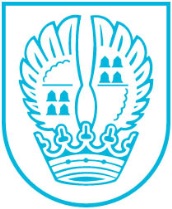 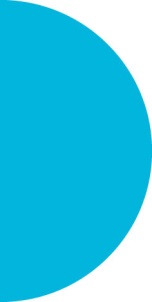 Pressemitteilung Nr. 15507.05.2019"Thilda & die beste Band der Welt" im Eschborner KinderkinoAm Donnerstag, dem 16. Mai, zeigt das Team der städtischen Jugendarbeit/Kinder den Film „Thilda & die beste Band der Welt“.  Ein Feelgood-Movie über eine junge Band, die sich für einen Musikcontest auf einen turbulenten Roadtrip quer durch Norwegen begibt - und dabei so manche aufregende Abenteuer erlebt.Grim und Aksel sind beste Freunde und träumen davon, als beste Band der Welt Musikgeschichte zu schreiben. Als ihre Band "Los Bando Immortale" zum norwegischen Rock-Championship eingeladen wird, ist ihr Ziel plötzlich zum Greifen nah. Leider haben sie zwei Probleme: Aksel kann nicht singen und für eine echte Band fehlt ihnen ein Bassist. Als beim Casting nur Thilda mit ihrem altbackenen Cello auftaucht, scheint der große Traum endgültig zu platzen. Doch die trotzige Thilda beweist, dass man auch mit einem Cello ordentlich rocken kann. Mit Hilfe des coolen Rallyefahrers Martin machen sie sich in einem geklauten Camper gemeinsam auf einen verrückt-musikalischen Roadtrip quer durch Norwegen.Die Vorführungen finden um 14:30 Uhr im Jugendzentrum Eschborn und um 16:30 Uhr im Bürgerzentrum Niederhöchstadt statt.Der Film ist empfohlen ab acht Jahren; der Eintritt beträgt einen Euro.Kontakt:Stadtverwaltung EschbornPressestelleTelefon 06196. 490-104presse@eschborn.dewww.eschborn.deMagistrat der Stadt Eschborn